Has Daisy got a temperature?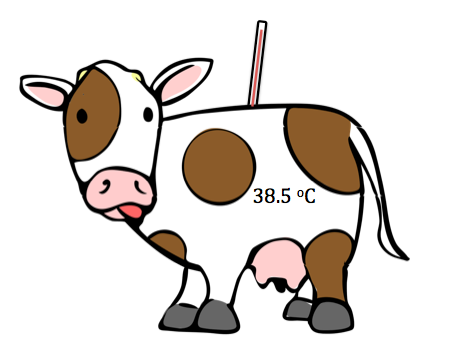 Farmer Nick had a beautiful cow called Daisy. One day Daisy felt rather hot. He wanted to measure Daisy’s temperature. He put a thermometer onto Daisy's skin and recorded the temperature. He repeated his measurement three more times using the same thermometer and recorded the temperatures below:  Was Nick accurate? Use the picture of Daisy to explain your answer. Farmer Jim's daughter, Amy, decided that a better way to take the temperature was to use a rectal thermometer. 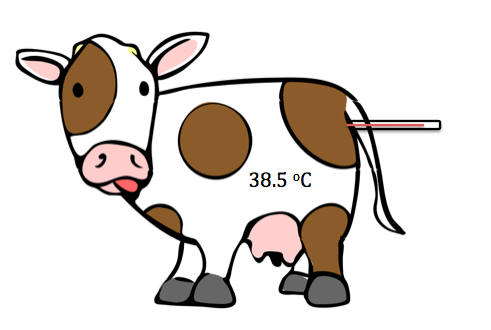 Was Amy accurate? Use the picture of Daisy to explain your answer. Here are the reading made by both farmer Nick and Amy. Mark onto the thermometers the temperatures recorded by Nick and Amy. Farmer Nick’s readings					Amy’s readings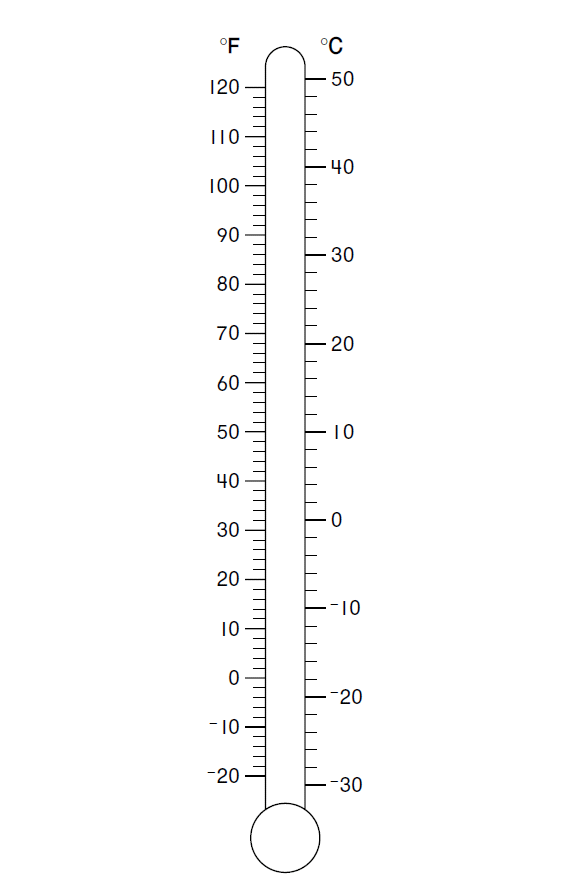 Use the thermometers above to explain who collected the most precise results. Did Nick and Amy get reproducible results? Explain your answer. Did Nick or Amy get repeatable results? Explain your answer. Progress: further resources on working scientifically are available here:  http://thescienceteacher.co.uk/how-science-works/TopicPrecise, Accurate, Repeatable and ReproducibleLevelGCSE (or any course for students aged 11-16)Outcomes To explain the difference between precise and accurateTo explain the difference between repeatable and reproducible. To explain the difference between precise and accurateTo explain the difference between repeatable and reproducible. To explain the difference between precise and accurateTo explain the difference between repeatable and reproducible. Reading numberTemperature (oC) 135237336436Mean36Reading numberTemperature (oC)  measured by Amy142.0237.0339.0436.0Mean38.5Reading numberTemperature (oC)  measured by NickTemperature (oC)  measured by Amy13542.023737.033639.043636.0Mean3638.5